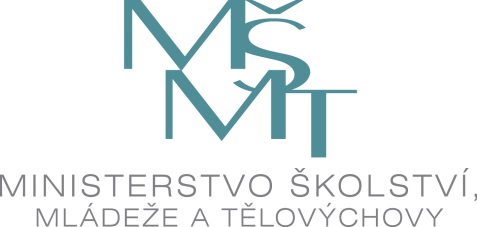 Metodika hodnocení projektů v rámci programu 133 710 Rozvoj materiálně technické základny mimoškolních aktivit dětí a mládeže na rok 2019(Č.j.: MSMT-27546/2018-3)Tato metodika detailně popisuje postup při hodnocení projektů (tj. akcí v rámci podaných žádostí) v rámci výzvy programu 133 710 Rozvoj materiálně technické základny mimoškolních aktivit dětí a mládeže  pro rok 2019, č.j. MSMT-27546/2018-3 (dále jen „program 133 710“).Řízení o poskytnutí dotace vede MŠMT a postupuje v něm podle § 14 zákona č. 218/2000 Sb., 
o rozpočtových pravidlech a o změně některých souvisejících zákonů, ve znění pozdějších předpisů (dále jen „rozpočtová pravidla“).A. Tým hodnotitelůČleny týmu hodnotitelů jmenuje náměstek ministra/ministryně zodpovědný na MŠMT za oblast mládeže a sportu z řad pracovníků MŠMT a odborníků na danou oblast podpory. Hodnotitelé jsou seznámeni s podmínkami věcného hodnocení a posuzování naplnění hodnotících kritérií u projektů předložených v rámci programu.Maximální počet členů týmu hodnotitelů není omezen. Minimální počet z důvodů zajištění objektivity a vyváženosti hodnocení nesmí klesnout pod 4 osoby. B. Hodnocení žádostíHodnocení žádostí se dělí na formální a věcné.Formální hodnocení žádostíFormálním hodnocením se rozumí posouzení:dodržení termínu pro podání žádosti,dodržení způsobu podání žádosti,řádného a úplného vyplnění žádosti,podání žádosti oprávněným žadatelem,dodržení minimální přípustné výše požadované dotace,podpisu žádosti osobou oprávněnou jednat za žadatele,řádného připojení všech požadovaných příloh žádosti.V rámci formálního hodnocení bude posouzeno, zda předložená žádost splňuje stanovené podmínky a zda obsahuje povinné přílohy dle kapitoly 4.1 výzvy programu 133 710 pro rok 2019 (dále jen „výzva“). Žadatelé budou na základě ustanovení § 14k odst. 1 rozpočtových pravidel vyzýváni k odstranění vad žádosti, jež budou identifikovány v rámci formálního hodnocení v přílohách, které se vztahují k údajům o organizaci, a přílohách formuláře žádosti uvedených v kap. 4.1. písm. c) až k) výzvy. Pokud žádost některou z těchto povinných příloh neobsahuje nebo pokud jsou některé z příloh neaktuální, neúplné či nejsou předloženy v náležité formě, bude žadatel vyzván k odstranění vad žádosti. Nesplnění ostatních podmínek daných výzvou bude považováno za neodstranitelné vady žádosti a MŠMT v takovém případě usnesením řízení o žádosti zastaví.Odstranění vad žádosti je možné pouze jednou. Lhůta pro odstranění vad žádosti činí sedm (7) kalendářních dní ode dne, kdy je žadatel vyzván k jejich odstranění. Rozhodující je datum uzavření v systému ISPROM. V případě neodstranění vad žádosti v poskytnuté lhůtě MŠMT usnesením řízení o žádosti zastaví.Výsledkem formálního hodnocení je seznam žádostí, které budou zařazeny do věcného hodnocení a žádostí, u kterých dojde k zastavení řízení o žádosti. Informace o výsledcích formálního hodnocení bude mít každý žadatel průběžně k dispozici v ISPROM ve svém registrovaném účtu. Formální hodnocení zajišťuje pro odbor pro mládež MŠMT Národní institut pro další vzdělávání.Věcné hodnocení žádostí Po ukončení formálního hodnocení jsou všechny žádosti, které splnily formální požadavky distribuovány vždy dvěma vybraným hodnotitelům k věcnému hodnocení. Hodnocení probíhá v ISPROM; každý hodnotitel hodnotí cca 10 - 30 žádostí a každou žádost hodnotí nezávisle na sobě dva hodnotitelé. Hodnotitelé posuzují kvalitu žádostí podle kritérií uvedených dále v odstavci 8 a přidělují jednotlivým hodnoceným kritériím body.Celkový maximální počet bodů, který hodnotitel může přidělit dané žádosti, je 40. Bodová ohodnocení žádosti od obou hodnotitelů se sčítají. Maximální počet bodů pro jednu žádost je tedy 80. V případě, že projekt nezíská v součtu ohodnocení od obou hodnotitelů alespoň 60 bodů, nebude zařazen mezi projekty, které mohou být v rámci výzvy podpořeny, a žádost o dotaci bude zamítnuta.Na základě výsledků kvalitativního posouzení předepsaných kritérií může hodnotitel navrhnout redukci výše požadované částky dotace v příslušné žádosti. Pokud hodnotitel navrhne redukovat výši požadované částky, uvede v posudku konkrétní částky krácených položek dle struktury rozpočtu s příslušným odůvodněním. Při návrhu krácení je nutné brát v úvahu, aby zkrácení neznemožnilo nebo výrazně neohrozilo smysluplnou a kvalitní realizaci projektu. Žadatelům, kterým by měla být poskytnuta dotace v částce nižší než požadované, bude doporučena  úprava žádosti, kterou žadatel provede přímo v ISPROM. Vyhoví-li žadatel o dotaci tomuto doporučení, posuzuje MŠMT tuto novou žádost.V případě, že se hodnocení obou hodnotitelů, kteří danou žádost posuzují, liší o víc než 10 bodů, přidělí se žádost k posouzení třetímu hodnotiteli. Ten ji nezávisle ohodnotí bez znalosti počtu přidělených bodů ostatních hodnotitelů. Konečný počet bodů je součtem dvou nejbližších hodnocení. V případě rovnosti rozdílu u více nejbližších hodnocení je rozhodující průměrný celkový počet bodů podle součtů těchto nejbližších hodnocení. Na základě kritérií pro hodnocení může posuzovaný projekt získat následující maximální počet bodů:V případě, že se hodnocení obou hodnotitelů liší v návrhu přidělené částky dotace, přidělí se žádost k posouzení arbitrovi. Ten ji nezávisle posoudí a přikloní se v navrhované částce k jednomu z hodnotitelů.  Názor, resp. hodnocení arbitra si mohou vyžádat též členové expertní výběrové komise v rámci posouzení (viz níže).					Expertní výběrová komiseČleny týmu expertní výběrové komise (dále jen „komise“) jmenuje náměstek zodpovědný na MŠMT za oblast mládeže a sportu z řad pracovníků MŠMT, příp. dalších odborníků na danou oblast. Maximální počet členů komise není omezen. Minimální počet z důvodu zajištění objektivity nesmí klesnout pod 3 osoby.Cílem komise je potvrdit návrh seznamu projektů, které mají být zcela podpořeny, částečně podpořeny a zamítnuty ve zbytku nebo zcela zamítnuty, resp. považovány za zálohu pro případ možnosti dodatečné podpory. Pokud bude objem požadované finanční podpory v žádostech větší, než je objem disponibilních prostředků, rozhoduje pořadí projektů sestavené dle výše bodového ohodnocení jednotlivých projektů.Na začátku zasedání komise se informují členové o výsledcích formální kontroly. Pak představí předseda komise předběžné pořadí žádostí na základě součtu bodů udělených hodnotiteli, případně třetími hodnotiteli. Následně zahájí předseda komise obecnou diskusi.Komise je oprávněna provedené bodové hodnocení hodnotitelů, případně třetích hodnotitelů, kontrolovat, prozkoumávat a v případě nejasností, rozdílu hodnocení, či podezření na nízké či vysoké bodové hodnocení si vyžádat k nahlédnutí jednotlivé žádosti, včetně protokolů o věcném hodnocení projektů, případně si vyžádat stanovisko. Po posouzení může expertní výběrová komise navrhnout změnu v předložených seznamech projektů. Takovýto postup musí expertní výběrová komise řádně odůvodnit v zápisu z jednání.Pokud bude v žádosti komisi cokoliv nejasné, je možné během zasedání komise telefonicky kontaktovat zástupce organizace, hodnotitele, případně třetího hodnotitele, aby podali k projektu upřesňující informace.Komise se při své činnosti řídí jednacím řádem a statutem. C.  Rozhodnutí o přidělení dotaceZápis ze zasedání komise, včetně výsledného soupisu projektů, předloží ředitel odboru pro mládež nebo jím pověřený pracovník do 40 dní od zasedání komise do porady vedení MŠMT. O poskytnutí dotace a její výši rozhoduje po projednání v poradě vedení MŠMT výhradně náměstek/náměstkyně pro řízení sekce sportu a mládeže MŠMT.Dle konečného rozhodnutí bude žádosti žadatele zcela vyhověno, bude jí částečně vyhověno a ve zbytku bude zamítnuta, nebo bude zcela zamítnuta.V případě, že jedna nebo více žádostí zařazených do záložního seznamu bude moci být podpořena, zašle MŠMT – odbor pro mládež dotčeným žadatelům ze záložní listiny neprodleně dopis informující o možnosti podpory jejich projektu.Rozhodnutí o přidělení dotace, včetně veškeré dokumentace, musí být archivováno po dobu nejméně pěti let. D. Prevence střetu zájmůVšichni pracovníci MŠMT – odboru pro mládež se řídí kodexem etiky zaměstnanců ve veřejné správě.Před hodnocením žádostí potvrdí všichni hodnotitelé svým podpisem, že jejich hodnocení je nepodjaté, že nejsou ve střetu zájmu a že nevyzradí žádné informace týkající se hodnocení žádostí.Před zasedáním expertní výběrové komise potvrdí všichni členové svým podpisem, že jejich hodnocení je nepodjaté, že nejsou ve střetu zájmu a že nevyzradí žádné informace týkající se hodnocení žádostí.E. Formulář pro hodnocení žádostiMaximální dosažitelný počet bodů od jednoho hodnotitele: 40Každá žádost hodnocena 2 hodnotiteli: Celkový maximální počet bodů: 2 x 40 = 80Komentář k vybraným kritériím:Spoluúčast (financování):  0 – 0 až 5% předpokládaných nákladů, 1 – 6 až 10% předpokládaných nákladů, 2 - 11 až 20% předpokládaných nákladů, 3 – 21 a více%  předpokládaných nákladůRekonstrukce nebo modernizace objektu nebo části objektu získaného bezúplatným převodem z Fondu dětí a mládeže: 0 - NE, 5 – ANOUznaná organizace pro práci s dětmi a mládeží: 0 – NE, 2 – ANOŽadatel vykonává celoroční pravidelnou práci s dětmi a mládeží: 0 – NE, 2 - ANOCíle projektu navazují na hlavní cíle vyhlášeného programu	3 body  Propracovanost projektu (vč. přehledně zpracovaného harmonogramu realizace projektu)4 bodySpoluúčast (financování)3 bodyRozsah dopadu (z hlediska vlivu na zlepšení podmínek pro činnost organizace, zkvalitnění programu organizace, zdravého životnímu stylu dětí a mládeže, osobního rozvoje dětí a mládeže a dalších oblastí)8 bodůOrganizace disponuje dostatečným zázemím pro zajištění efektivního využití předmětu dotace3 bodyOrganizace je schopná účelně využívat předmět dotace (hledisko počtu uživatelů/beneficientů a hledisko časové)4 bodyOrganizace je schopná nabídnout předmět dotace k využití i jiným organizacím dětí a mládeže2 bodyEkonomická efektivita4 bodyRekonstrukce nebo modernizace objektu nebo části objektu získanéhobezúplatným převodem z Fondu dětí a mládeže5 bodůUznaná organizace pro práci s dětmi a mládeží2 bodyŽadatel vykonává celoroční pravidelnou práci s dětmi a mládeží2 bodyCelkem40 bodůKritériaKritériaBodové ohodnoceníPřipravenost akce Cíle projektu navazují na cíle vyhlášeného programu0-3Připravenost akce Propracovanost projektu (vč. přehledně zpracovaného harmonogramu realizace projektu)0-4Připravenost akce Spoluúčast (financování)	 0-3Potenciální přínos předmětu dotaceRozsah dopadu (z hlediska vlivu na zlepšení podmínek pro činnost organizace, zkvalitnění programu organizace, zdravého životnímu stylu dětí a mládeže, osobního rozvoje dětí a mládeže a dalších oblastí)0-8Využitelnost předmětu dotaceOrganizace disponuje dostatečným zázemím pro zajištění efektivního využití předmětu dotace0-3Využitelnost předmětu dotaceOrganizace je schopná účelně využívat předmět dotace (hledisko počtu uživatelů/beneficientů a hledisko časové)0-4Využitelnost předmětu dotaceOrganizace je schopná nabídnout předmět dotace k využití i jiným organizacím dětí a mládeže 0-2Ekonomické hlediskoEkonomická efektivita0-4Preferovaný typ investiceRekonstrukce nebo modernizace objektu nebo části objektu získaného bezúplatným převodem z Fondu dětí a mládeže0 nebo 5Spolehlivost žadateleUznaná organizace pro práci s dětmi a mládeží0 nebo 2Spolehlivost žadateleŽadatel vykonává celoroční pravidelnou práci s dětmi a mládeží0 nebo 2